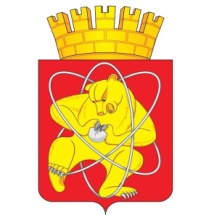 Городской округ«Закрытое административно – территориальное образование  Железногорск Красноярского края»АДМИНИСТРАЦИЯ ЗАТО г. ЖЕЛЕЗНОГОРСКПОСТАНОВЛЕНИЕ28.12.2021					        			      	  		        №2612г. ЖелезногорскО внесении изменений в постановление Администрации ЗАТО г. Железногорск от 22.01.2021 № 157 «Об утверждении муниципального задания муниципальному бюджетному учреждению «Комбинат благоустройства» на выполнение муниципальных работ на 2021 год и на плановый период 2022-2023 годов»В соответствии с Бюджетным кодексом Российской Федерации, постановлением Администрации ЗАТО г. Железногорск от 04.12.2015 № 1995 «Об утверждении Порядка формирования муниципального задания в отношении муниципальных учреждений ЗАТО Железногорск и финансового обеспечения выполнения муниципального задания», руководствуясь Уставом ЗАТО Железногорск, ПОСТАНОВЛЯЮ:1. Внести изменение в постановление Администрации ЗАТО г. Железногорск от 22.01.2021 № 157 «Об утверждении муниципального задания муниципальному бюджетному учреждению «Комбинат благоустройства» на выполнение муниципальных работ на 2021 год и на плановый период 2022-2023 годов», изложив раздел 7 приложения согласно приложению к настоящему постановлению.2. Отменить постановление Администрации ЗАТО г. Железногорск от 24.12.2021 № 2576 «О внесении изменений в постановление Администрации ЗАТО г. Железногорск от 22.01.2021 № 157 ˮОб утверждении муниципального задания муниципальному бюджетному учреждению «Комбинат благоустройства» на выполнение муниципальных работ на 2021 год и на плановый период 2022-2023 годовˮ».3. Управлению внутреннего контроля Администрации ЗАТО г. Железногорск (Е.Н. Панченко) довести настоящее постановление до сведения населения через газету «Город и горожане».4. Отделу общественных связей Администрации ЗАТО г.Железногорск (И.С. Архипова) разместить настоящее постановление на официальном сайте городского округа «Закрытое административно-территориальное образование Железногорск Красноярского края» в информационно-телекоммуникационной сети «Интернет».5. Контроль над исполнением настоящего постановления возложить на первого заместителя Главы ЗАТО г. Железногорск по жилищно-коммунальному хозяйству А.А. Сергейкина.6. Настоящее постановление вступает в силу после его официального опубликования.Глава ЗАТО г. Железногорск								 И.Г. КуксинПриложение к постановлению Администрации ЗАТО г. Железногорск от 28.12.2021 г. № 2612Раздел 73.2. Показатели, характеризующие объем работы:1. Наименование муниципальной работы:  Тушение лесных пожаров.2. Категории потребителей работы: в интересах общества; юридические лица; физические лица; орган государственной власти или местного самоуправления.1. Наименование муниципальной работы:  Тушение лесных пожаров.2. Категории потребителей работы: в интересах общества; юридические лица; физические лица; орган государственной власти или местного самоуправления.1. Наименование муниципальной работы:  Тушение лесных пожаров.2. Категории потребителей работы: в интересах общества; юридические лица; физические лица; орган государственной власти или местного самоуправления.1. Наименование муниципальной работы:  Тушение лесных пожаров.2. Категории потребителей работы: в интересах общества; юридические лица; физические лица; орган государственной власти или местного самоуправления.1. Наименование муниципальной работы:  Тушение лесных пожаров.2. Категории потребителей работы: в интересах общества; юридические лица; физические лица; орган государственной власти или местного самоуправления.1. Наименование муниципальной работы:  Тушение лесных пожаров.2. Категории потребителей работы: в интересах общества; юридические лица; физические лица; орган государственной власти или местного самоуправления.1. Наименование муниципальной работы:  Тушение лесных пожаров.2. Категории потребителей работы: в интересах общества; юридические лица; физические лица; орган государственной власти или местного самоуправления.1. Наименование муниципальной работы:  Тушение лесных пожаров.2. Категории потребителей работы: в интересах общества; юридические лица; физические лица; орган государственной власти или местного самоуправления.1. Наименование муниципальной работы:  Тушение лесных пожаров.2. Категории потребителей работы: в интересах общества; юридические лица; физические лица; орган государственной власти или местного самоуправления.Уникальный номер по базовому (отраслевому) перечнюУникальный номер по базовому (отраслевому) перечнюУникальный номер по базовому (отраслевому) перечнюУникальный номер по базовому (отраслевому) перечнюР.10.1.0080.0001.002Р.10.1.0080.0001.002Р.10.1.0080.0001.0023. Показатели, характеризующие объем и (или) качество работы3. Показатели, характеризующие объем и (или) качество работы3. Показатели, характеризующие объем и (или) качество работы3. Показатели, характеризующие объем и (или) качество работы3. Показатели, характеризующие объем и (или) качество работы3. Показатели, характеризующие объем и (или) качество работы3. Показатели, характеризующие объем и (или) качество работы3. Показатели, характеризующие объем и (или) качество работы3. Показатели, характеризующие объем и (или) качество работы3. Показатели, характеризующие объем и (или) качество работы3. Показатели, характеризующие объем и (или) качество работы3. Показатели, характеризующие объем и (или) качество работы3. Показатели, характеризующие объем и (или) качество работы3.1. Показатели, характеризующие качество работы:3.1. Показатели, характеризующие качество работы:3.1. Показатели, характеризующие качество работы:3.1. Показатели, характеризующие качество работы:3.1. Показатели, характеризующие качество работы:3.1. Показатели, характеризующие качество работы:3.1. Показатели, характеризующие качество работы:3.1. Показатели, характеризующие качество работы:3.1. Показатели, характеризующие качество работы:3.1. Показатели, характеризующие качество работы:3.1. Показатели, характеризующие качество работы:3.1. Показатели, характеризующие качество работы:Уни-кальный номер реест-ровой записиПоказатель, характеризующий содержание работы(по справочникам)Показатель, характеризующий содержание работы(по справочникам)Показатель, характеризующий содержание работы(по справочникам)Показатель, характеризующий условия (формы) выполнения работы(по справочникам)Показатель, характеризующий условия (формы) выполнения работы(по справочникам)Показатель качестваработыПоказатель качестваработыПоказатель качестваработыПоказатель качестваработыЗначение показателя качестваработыЗначение показателя качестваработыЗначение показателя качестваработыЗначение показателя качестваработыЗначение показателя качестваработыЗначение показателя качестваработыЗначение показателя качестваработыДопустимые (возможные) отклонения от установленных показателей качества муниципальной работыДопустимые (возможные) отклонения от установленных показателей качества муниципальной работыДопустимые (возможные) отклонения от установленных показателей качества муниципальной работыУни-кальный номер реест-ровой записиСодержание 1Содержание 2Содержание 3Условие 1Условие 2наименование показателяединица измерения по ОКЕИединица измерения по ОКЕИединица измерения по ОКЕИ2021 год(очередной финансовый год)2021 год(очередной финансовый год)2021 год(очередной финансовый год)2021 год(очередной финансовый год)2022 год(1-й год планового периода)2023 год(2-й год планового периода)2023 год(2-й год планового периода)В процен-тахВ абсо-лютных показа-теляхВ абсо-лютных показа-теляхУни-кальный номер реест-ровой записиСодержание 1Содержание 2Содержание 3Условие 1Условие 2наименование показателянаименованиенаименованиекод2021 год(очередной финансовый год)2021 год(очередной финансовый год)2021 год(очередной финансовый год)2021 год(очередной финансовый год)2022 год(1-й год планового периода)2023 год(2-й год планового периода)2023 год(2-й год планового периода)В процен-тахВ абсо-лютных показа-теляхВ абсо-лютных показа-телях123456788910101010111212131414Р.10.1.0080.0001.002По мере необхо-димости-1.Лесные пожары, ликвидированные в первые сутки, не менее, (Процент);ПроцентПроцент7448080808080808010--Уни-кальный номер реест-ровой записиПоказатель, характеризующий содержание работы (по справочникам)Показатель, характеризующий содержание работы (по справочникам)Показатель, характеризующий содержание работы (по справочникам)Показатель, характеризующий условия (формы) выполнения работы (по справочникам)Показатель, характеризующий условия (формы) выполнения работы (по справочникам)Показатель объема работыПоказатель объема работыПоказатель объема работыПоказатель объема работыЗначение показателя объемаработыЗначение показателя объемаработыЗначение показателя объемаработыДопустимые (возможные) отклонения от установленных показателей объема муниципальной работыДопустимые (возможные) отклонения от установленных показателей объема муниципальной работыУни-кальный номер реест-ровой записиСодержание 1Содержание 2Содержание 3Условие 1Условие 2наименование показателяединица измерения по ОКЕИединица измерения по ОКЕИописание работы2021 год(очередной финансовый год)2022 год(1-й год планового периода)2023 год(2-й год планового периода)В процен-тахВ абсолют-ных показа-теляхУни-кальный номер реест-ровой записиСодержание 1Содержание 2Содержание 3Условие 1Условие 2наименование показателянаименованиекодописание работы2021 год(очередной финансовый год)2022 год(1-й год планового периода)2023 год(2-й год планового периода)В процен-тахВ абсолют-ных показа-телях123456789101112131415Р.10.1.0080.0001.002По мере необхо-димости-Гектар (гектар)Гектар (гектар)059Ликвидация лесного пожара силами наземных пожарных формирований, с предоставлением  в уполномоченные органы (в телефонном  режиме и на бумажном носителе) данных о пожарной опасности и тушением пожаров (при выявлении очагов возгорания34,03835,7535,7510-